Publicado en  el 27/09/2016 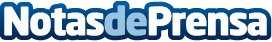 Keane vuelven para musicar el último film de Juan Antonio Bayona ‘Tear Up This Town’, que así se llama la canción, ha sido compuesta para la banda sonora de Un Monstruo Viene A Verme, la última película de Juan Antonio BayonaDatos de contacto:Nota de prensa publicada en: https://www.notasdeprensa.es/keane-vuelven-para-musicar-el-ultimo-film-de_1 Categorias: Nacional Cine Música http://www.notasdeprensa.es